During the period from 01/01/2019 to 01/31/2019 the Commission accepted applications to assign call signs to, or change the call signs of the following broadcast stations. Call Signs Reserved for Pending Sales Applicants New or Modified Call SignsPUBLIC NOTICE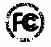 PUBLIC NOTICEReport No. 623Media Bureau Call Sign Actions02/12/2019Call SignServiceRequested ByCityStateFile-NumberFormer Call SignNoneRow NumberEffective DateCall SignServiceAssigned ToCityStateFile NumberFormer Call Sign101/01/2019WLIEAMFM RADIO LICENSES, LLCBELLAIREOHWYLY201/02/2019WLYHDTRED LION 49 MEDIA, LLCRED LIONPAWGCB-TV301/04/2019WPVQAMSAGA COMMUNICATIONS OF NEW ENGLAND, LLCORANGE-ATHOLMABAL-20180926AAJWFAT401/07/2019KXBBFMRIVER RAT RADIO, LLCCIENEGA SPRINGSAZ20150911AHSNew501/09/2019WYKQ-LPFLTALLER CULTURAL JAYCOA, INC.AGUADILLA-AGUADAPRWVDJ-LP601/10/2019KIRSFMVCY AMERICA, INC.STOCKTONMOBALH-20180924ABJKRWP701/10/2019WTOSAMBLUEBERRY BROADCASTING, LLCBANGORMEWABK801/22/2019WBUSFMFM RADIO LICENSES, LLCCENTRE HALLPAWMAJ-FM901/22/2019WMAJFMFM RADIO LICENSES, LLCBOALSBURGPAWBUS1001/28/2019KHII-TVDTNEXSTAR BROADCASTING, INC.HONOLULUHIBALCDT-20181106ABFKFVE1101/30/2019KVCEFMVCY AMERICA, INC.SLATONTXBALH-20181030AANKJAK1201/31/2019WLGQFMEDUCATIONAL MEDIA FOUNDATIONGADSDENAL20181025ABHWSGN-F C C-